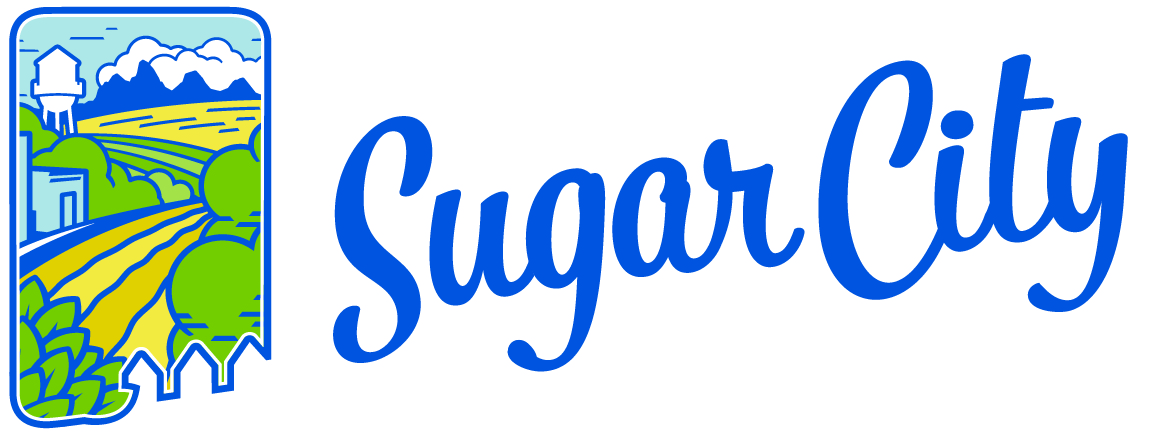 PLANNING & ZONING AGENDAAndSugar City Planning & Zoning Public HearingAt Sugar City HallThursday, July 20, 2023 @ 7:00 P.M.WelcomePrayer & Pledge of AllegianceConsent Agenda: Approve Minutes for 7-6-23 – Action ItemPublic CommentPublic Hearing  - 5 Brother FLP Special Use Permit for 411 Business Loop Suite ADeliberation for Public Hearing – 5 Brother FLP, Special Use PermitDowntown Blueprint – Action ItemEast Park Corridor/Transportation PlanAdjourn Meeting**The listing does not necessarily mean the order followed. Items may be adjusted as needed.NOTICE: Meeting is Open to the Public. The meeting will be available electronically on the city’s website (sugarcityidaho.gov) through ZOOM.Note: any person needing special accommodations to participate in the above noticed meeting should contact the sugar city clerk’s office (356-7561) 48 hours prior to the meeting.